2014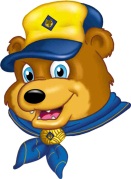 GRAYBACK DISTRICTBALOO TRAINING FOR CUB LEADERSOctober 18, 2014“You Cook” gourmet Foil-Cooking Lunch is includedCOURSE DESCRIPTION:  Covers skills needed to plan and conduct safe and fun outdoor activities and family camp-outs for Packs.  At least one (1) Baloo-trained leader is required on camp-outs.  LOCATION:  LDS Church, 1021 E. Pioneer Ave, RedlandsTIME:  8:15 am – 4:30 pmCOST:  $20 (Covers printed handouts and lunch.  Sorry, no refunds after registration deadline.)BRING:  Notebook, pencil / pen, and enthusiasm.  Wear uniform.REGISTRATION DEADLINE:  5:30 PM on Wednesday before training date desired.FOR MORE INFORMATION:  Contact Course Director, Steven Pesante, at (951) 922-6668Registration is only available ONLINE!  To Register:Go to http://www.bsa-ciec.org/event/1504589Or go to www.bsa-ciec.org and find the event on the Grayback District Calendar GB Leader Specific Training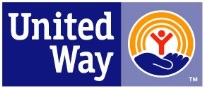 Boy Scouts of America	Grayback DistrictP.O. Box 8910, Redlands, CA 92375-2110	Acct #1-6801-560-20